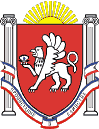 Новоандреевский сельский советСимферопольского района Республики Крым17 сессия  1 созываРЕШЕНИЕ№  98/15с. Новоандреевка 								          от 29 июня 2015гОб 	Руководствуясь Федеральным законом от 06. 10. 2003 года N 131-ФЗ "Об общих принципах организации местного самоуправления в Российской Федерации",  Приказом Министерства экономического развития Российской Федерации от 30.08.2011 г. №424 «Об утверждении порядка ведения органами местного самоуправления реестров муниципального имущества»,  Уставом муниципального образования Новоандреевское сельское поселение Симферопольского района Республики Крым, 	Новоандреевский сельский совет РЕШИЛ:Утвердить Положение о порядке ведения Реестра муниципального имущества муниципального образования Новоандреевское сельское поселение Симферопольского района Республики Крым.Установить стоимость движимого имущества, подлежащего включению в Реестр муниципального имущества муниципального образования Новоандреевское сельское поселение в размере 40 000 (сорок тысяч)   рублей и более. Обнародовать настоящее решение путем вывешивания его на информационной доске у здания Администрация Новоандреевского сельского поселения по адресу Республика Крым Симферопольский район, с. Новоандреевка, ул. Победы, 36.Решение вступает в силу с момента его обнародования.Контроль за исполнением настоящего решения возложить на постоянную комиссию по вопросам планирования, бюджета, финансам и законодательству.Председатель										 Новоандреевского сельского совета			        	   В.Ю. ВайсбейнПриложение решению Новоандреевского  сельского совета Симферопольского района Республики Крым                                                                                   от 29.06.2015г. №98/15 ПОЛОЖЕНИЕо порядке ведения Реестра муниципального имущества муниципальногообразования  Новоандреевское сельское поселение Симферопольского района Республики КрымОбщие положения         1.	Настоящее Положение разработано в соответствии с Приказом Министерства экономического развития РФ от 30.08.2011 № 424 «Об утверждении Порядка ведения органами местного самоуправления реестров муниципального имущества», Уставом муниципального образования Новоандреевское  сельское поселение Симферопольского района Республики Крым.         2.	Настоящее Положение устанавливает основные принципы создания, порядок ведения и содержание реестра муниципальной собственности муниципального образования Новоандреевское  сельское поселение (далее - Реестр), определяет состав информации об объектах, порядок ее сбора и обработки, устанавливает права и обязанности держателя Реестра, а также порядок хранения документов, подтверждающих право муниципальной собственности. Документы, подтверждающие право муниципальной собственности, подлежат хранению постоянно.Основные понятия         3.	Для целей настоящего Положения используются следующие понятия:         а)	учет муниципальной собственности - сбор, регистрация и обобщение информации о муниципальной собственности;         б)	объект учета - объект муниципальной собственности, в отношении которого осуществляется учет, и сведения о котором подлежат внесению в реестр муниципальной собственности;         в)	реестр муниципальной собственности - информационная система, содержащая перечень объектов учета и сведения, характеризующие эти объекты;         г)	ведение Реестра - внесение в реестр муниципальной собственности сведений об объектах учета, обновление этих сведений и исключение их из Реестра.         4.	Целью формирования и ведения Реестра является обеспечение единой системы учета и своевременного оперативного отражения движения объектов муниципальной собственности, информационно-справочного обеспечения процесса подготовки и принятия решений по вопросам, касающимся муниципальной собственности для более эффективного и рационального ее использования.          5.	Держателем Реестра является Администрация Новоандреевского сельского поселения Симферопольского района Республики Крым (далее – Администрация поселения).Порядок ведения и учета Реестра муниципального имущества         6.	Объектами учета являются:	-	находящееся в муниципальной собственности недвижимое имущество (жилые здания, помещения, нежилые здания, строения, сооружения, земельный участок или иной прочно связанный с землей объект, перемещение которого без соразмерного ущерба его назначению невозможно, либо иное имущество, отнесенное законом к недвижимости);         -	находящееся в муниципальной собственности движимое имущество, акции, доли (вклады) в уставном (складочном) капитале хозяйственного общества или товарищества либо иное не относящееся к недвижимости имущество, стоимость которого превышает 40 000 (сорок тысяч) рублей, а также особо ценное недвижимое имущество, закрепленное за автономными и бюджетными муниципальными учреждениями и определенное в соответствии с Федеральным законом от 03 ноября . № 174-ФЗ «Об автономных учреждениях», Федеральным законом от 12 января 1996г. № 7-ФЗ «О некоммерческих организациях»;   -муниципальные унитарные  предприятия,	муниципальные 	учреждения, хозяйственные общества, товарищества, акции, доли (вклады) в уставном (складочном) капитале которых принадлежат муниципальным образованиям, иные юридические лица, учредителем (участником) которых является муниципальное образование.         7. Ведение Реестра включает в себя следующие процедуры:-включение в Реестр объекта учета;-внесение в Реестр изменившихся сведений об объекте учета;-исключение из Реестра объекта учета.          8. Включение объекта в Реестр означает первичное внесение в Реестр сведений об объекте. Основаниями для включения объекта в Реестр являются:	1)	вступившие в силу договоры (договоры купли-продажи, мены, дарения, пожертвования) и иные сделки в соответствии с гражданским законодательством Российской Федерации;2) решения представительных и исполнительных органов Российской Федерации, Республики Крым,  Новоандреевского  сельского поселения;учредительные документы юридических лиц;акты о приемке объектов, в том числе бесхозяйных объектов;решение суда, вступившее в законную силу;результаты инвентаризации муниципального имущества в отношении вновь выявленного муниципального имущества на территории муниципального образования Новоандреевское сельское поселение;иные законные основания.       9. Исключение объекта из Реестра означает прекращение наблюдения за объектом в связи с его отчуждением или списанием. Сведения об исключенных из Реестра объектах сохраняются в Реестре с указанием нового собственника, основания, даты и способа получения им объекта в собственность либо даты и основания списания объекта. Исключение объекта из Реестра может быть вызвано окончанием действия договора, ликвидацией объекта учета, изменением формы собственности из муниципальной в иную, заключением договора об отчуждении имущества.	После прекращения права собственности муниципального образования
Новоандреевское  сельское поселение на муниципальное имущество, исключение его из Реестра, осуществляется в течение 10 рабочих дней со дня получения документов от правообладателя, подтверждающих прекращение права собственности муниципального образования Новоандреевское сельское поселение на муниципальное имущество, или на основании государственной регистрации прекращения указанного права на недвижимое муниципальное имущество.           	В случае ликвидации юридического лица, являющегося правообладателем
муниципального имущества, исключение сведений о правообладателе из Реестра
осуществляется в течение 10 рабочих дней после получения выписки из единого
государственного реестра юридических лиц и ликвидационного баланса. Ликвидационный баланс не требуется, если юридическое лицо, являющееся правообладателем муниципального имущества, было признано судом несостоятельным (банкротом) и ликвидировано в порядке конкурсного производства в соответствии с законодательством Российской Федерации.        10.	В отношении объектов казны муниципального образования Новоандреевское сельское поселение сведения об объектах учета и записи об изменении сведений о них вносятся в Реестр на основании заверенных копий документов, подтверждающих приобретение муниципальным образованием Новоандреевское сельское поселение имущества, возникновение, изменение, прекращение права муниципальной собственности на имущество, изменений сведений об объектах учета.         11.Внесение изменений в Реестр производится в связи с изменениями характеристик объекта, а также в связи с движением имущества.         12.Запись о включении объекта в Реестр, исключении из Реестра, либо внесении изменений в Реестр должна быть совершена в десятидневный срок со дня регистрации соответствующего 	документа в администрации Новоандреевского сельского поселения.        13.На основании документов, указанных в п. 7. настоящего Положения,
осуществляется запись объекта в Реестр с присвоением очередного реестрового номера.        14.На начало каждого календарного года на бумажном носителе фиксируется по каждому разделу Реестра:список объектов, включенных в Реестр;список объектов, исключенных из Реестра.       15. Все изменения состояния объектов муниципальной собственности, связанные с передачей в хозяйственное ведение, оперативное управление, аренду, безвозмездное пользование, отчуждением, либо иным изменением формы собственности, уничтожением, ликвидацией или реорганизацией предприятий и учреждений, должны быть юридически обоснованы и отражены в Реестре.      16. Решение о включении (исключении) объекта муниципальной собственности в Реестр (из Реестра) оформляется постановлением администрации Новоандреевского сельского поселенияМуниципальное имущество, не внесенное в Реестр, не может быть отчуждено или обременено.     18. Неотъемлемой частью Реестра является:а) журнал учета документов, поступивших для учета муниципального имущества в реестр (далее – журнал учета документов);б) журнал учета выписок из реестра (далее – журнал учета выписок);в) дела, в которые помещаются документы, поступившие для учета муниципального имущества в реестре и предоставляемые из него. Дело Реестра представляет собой пакет документов, сформированный по конкретному объекту муниципальной собственности, предприятию, учреждению, организации, состоящий из карты реестра недвижимого (движимого) имущества находящегося в собственности муниципального образования Новоандреевское сельское поселение по формам согласно приложениям 1-2 к настоящему Положению, карты предприятия, учреждения, организации по форме согласно приложению 3 к настоящему
Положению, и документов, поступивших для учета муниципального имущества в Реестре и содержащих сведения о муниципальном имуществе, сформированные по принадлежности правообладателю (далее - дела);          19.  Реестр хранится и обрабатывается в местах, недоступных для посторонних лиц, с соблюдением условий, обеспечивающих предотвращение хищения, утраты, искажения или подделки информации.              Передача Реестра на постоянное хранение в архив осуществляется в соответствии с действующим законодательством.          20. Сведения об объектах учета, содержащихся  Реестре, носят открытый характер и предоставляются любым заинтересованным лицам в соответствии с действующим законодательством Российской Федерации.       21.Предоставление сведений об объектах учета из Реестра осуществляется на основании письменного запроса в 10-дневный срок со дня поступления запроса.       22.Сведения из Реестра предоставляются в форме:выписки из Реестра по конкретному объекту (Приложение 4);справки об отсутствии в Реестре информации о конкретном объекте. Сведения о пообъектном составе Реестра по состоянию на первое число каждого года распечатываются в соответствии с разделами Реестра, прошиваются и скрепляются печатью. Журнал хранится у Реестродержателя. Распечатка Реестра осуществляется на последний день отчетного года.      24. Реестр ежегодно утверждается постановлением Администрации Новоандреевского сельского поселения.Сведения, содержащиеся в Реестре     25.Реестр состоит из 3 разделов.Раздел 1 «Недвижимое   имущество»   Реестра состоит   из подразделов: Подраздел 1. Жилые здания, помещения (Приложение 5);Подраздел 2. Нежилые   здания, строения, помещения (Приложение 6);Подраздел 3. Сооружения    (Приложение 7); Подраздел 4. Прочие объекты и сооружения (Приложение 8);Подраздел 5. Земельные   участки (Приложение 9).Для каждого объекта присваивается   реестровый номер:жилые здания, помещения - от  101.11.00001;нежилые здания, строения, помещения – от  101.12.00001;сооружения  – от 101.13.00001;прочие объекты и сооружения- от 101.18.00001;земельные участки – от ЗУ-00001, где 101.11, 101.12, 101.13, 101.18- реестровый код согласно классификации по данным бухгалтерского учета, 00001- реестровый  номер  объекта. Раздел 2 «Движимое имущество» состоит   из   подразделов:Подраздел 1. Транспортные средства (Приложение 9);Подраздел    2.     Машины	и     оборудование,     стоимостью     свыше     40 000      руб. (Приложение 10);Подраздел  3. Акции акционерных обществ (Приложение 12);Подраздел 4. Доли (вклады) в уставной (складочный) капитал хозяйственных обществ и товариществ (Приложение 13);Для каждого объекта присваивается   реестровый номер:транспортные средства – от 2.ТС-00001;машины   и оборудование, стоимостью свыше 400 00руб. – от 2.МО-00001;производственный и хозяйственный инвентарь, стоимостью свыше 40 000 руб. – от 2.ПХИ-00001;акции акционерных обществ – от 2.А-00001;          -	доли (вклады) в уставной (складочный) капитал хозяйственных обществ и
товариществ – от 2.Д(В)-0001, где первое число 2 – номер раздела Реестра, ТС – транспортные средства, А – акции, Д(В) – доли (вклады).Раздел 3 «Муниципальные  унитарные предприятия, муниципальныеучреждения» состоит   из   подразделов:Подраздел 1. Органы   местного   самоуправления (Приложение № 14); Подраздел 2. Муниципальные бюджетные   учреждения (Приложение № 15); Подраздел 3. Муниципальные   унитарные   предприятия (Приложение № 16). Для каждого объекта присваивается   реестровый номер:органы местного самоуправления – 3.ОМСУ-000;муниципальные бюджетные учреждения – 3.МБУ-000;муниципальные унитарные предприятия – 3.МУП-000, где 3 – номер раздела Реестра, ОМСУ - орган местного самоуправления, МБУ – муниципальное бюджетное учреждение, МУП – муниципальное унитарное предприятие.        26. В раздел 1 включаются сведения о муниципальном недвижимом имуществе, в том числе:наименование недвижимого имущества;адрес (местоположение) недвижимого имущества;кадастровый номер муниципального недвижимого имущества;          -	площадь, протяженность и (или) иные параметры, характеризующие      физические свойства недвижимого имущества;          - сведения о балансовой стоимости недвижимого имущества и начисленной
           амортизации (износе);           - сведения о кадастровой стоимости недвижимого имущества;           - даты возникновения и прекращения права муниципальной собственности на
             недвижимое имущество;           -реквизиты документов - оснований возникновения (прекращения) права
            муниципальной собственности на недвижимое имущество; сведения о правообладателе муниципального недвижимого имущества;сведения об установленных в отношении муниципального недвижимого имущества ограничениях (обременениях) с указанием основания и даты их возникновения и прекращения.          27. В раздел 2 включаются сведения о муниципальном движимом имуществе, в том числе:          -	наименование движимого имущества;         -сведения о балансовой стоимости движимого имущества и начисленной
          амортизации (износе);         -даты возникновения и прекращения права муниципальной собственности             на движимое имущество;         -реквизиты документов - оснований возникновения (прекращения) права
           муниципальной собственности на движимое имущество;          -	сведения о правообладателе муниципального движимого имущества;          -	сведения об установленных в отношении муниципального движимого    имущества ограничениях (обременениях) с указанием основания и даты их возникновения и прекращения.В отношении акций акционерных обществ в раздел 2 реестра также включаются сведения о:          -	наименовании акционерного общества-эмитента, его основном государственном регистрационном номере;          -	количестве акций, выпущенных акционерным обществом (с указанием количества привилегированных акций), и размере доли в уставном капитале, принадлежащей муниципальному образованию, в процентах;          -	номинальной стоимости акций.       В отношении долей (вкладов) в уставных (складочных) капиталах хозяйственных обществ и товариществ в раздел 2 реестра также включаются сведения о:           -	наименовании	хозяйственного	общества,	товарищества,	его	основном
государственном регистрационном номере;          -	размере уставного (складочного) капитала хозяйственного общества, товарищества и доли муниципального образования в уставном (складочном) капитале в процентах.         28.	В раздел 3 включаются сведения о муниципальных унитарных предприятиях, муниципальных учреждениях, хозяйственных обществах, товариществах, акции, доли (вклады) в уставном (складочном) капитале которых принадлежат муниципальным образованиям, иных юридических лицах, в которых муниципальное образование является учредителем (участником), в том числе:полное наименование и организационно-правовая форма юридического лица;адрес (местонахождение);основной государственный регистрационный номер и дата государственной регистрации;реквизиты документа - основания создания юридического лица (участия муниципального образования в создании (уставном капитале) юридического лица);         -	размер уставного фонда (для муниципальных унитарных предприятий);        - размер доли, принадлежащей муниципальному образованию в уставном
(складочном) капитале, в процентах (для хозяйственных обществ и товариществ);         -	данные о балансовой и остаточной стоимости основных средств (фондов) (для муниципальных учреждений и муниципальных унитарных предприятий);          -	среднесписочная численность работников (для муниципальных учреждений и муниципальных унитарных предприятий).	Разделы 1 и 2 группируются по видам имущества и содержат сведения о сделках с имуществом. 	Раздел 3 группируется  по организационно-правовым формам.Сведения, предоставляемые для ведения Реестра          29.	Для учета муниципального имущества, имеющегося у юридических лиц,
последние обязаны ежегодно, не позднее 25 декабря отчетного года, представлять в
Администрацию поселения:- сведения о муниципальном имуществе по формам согласно приложениям 17 – 20 к настоящему Положению по состоянию на 1 января текущего года на бумажных и электронных носителях за подписью руководителя и главного бухгалтера муниципального предприятия (учреждения).        30.	Руководители муниципальных предприятий (учреждений) несут персональную ответственность за не предоставление сведений по муниципальному имуществу в Администрацию.В случае уклонения от предоставления в порядке, установленном настоящим Положением, искажения данных учета или несоблюдения сроков предоставления руководители муниципальных предприятий (учреждений) привлекаются к ответственности в соответствии с действующим законодательством.          31.	Юридическое лицо в целях первичного внесения в Реестр сведений о
муниципальном имуществе представляет в 2-недельный срок со дня приобретения
муниципального имущества в Администрацию поселения следующие документы:заявление о внесении муниципального имущества в Реестр;заверенные копии документов, подтверждающих приобретение имущества.Администрация поселения регистрирует представленные юридическим лицом документы, указанные в п. 31. настоящего раздела в день их представления. Администрация поселения в течение 10 календарных дней вносит их в информационную систему ведения Реестра, присваивает реестровый номер, документы помещает в дело.Юридическое лицо, в случае изменения места государственной регистрации, переименования, изменения организационно-правовой формы, реорганизации, в срок не позднее 14 рабочих дней с даты внесения в Единый государственный реестр юридических лиц записи о соответствующих изменениях, представляет в Администрацию поселения копии подтверждающих документов.         34.	В случае если установлено, что имущество не относится к объектам учета либо имущество не находится в собственности соответствующего муниципального образования, не подтверждены права лица на муниципальное имущество, правообладателем не представлены или представлены не полностью документы, необходимые для включения сведений в реестр, орган местного самоуправления, уполномоченный вести реестр, принимает решение об отказе включения сведений об имуществе в реестр.         35. В срок не позднее 3 рабочих дней со дня принятия Администрацией поселения решения о приостановлении процедуры учета он извещает юридическое лицо о приостановлении процедуры учета в письменной форме (с обоснованием принятия такого решения), а копию извещения помещает в дело.Юридическое лицо вправе в течение 10 календарных дней со дня получения извещения о приостановлении процедуры учета представить дополнительные сведения, при этом срок проведения учета продлевается, но не более чем на 10 календарных дней со дня представления дополнительных сведений.Администрация поселения принимает решение об отказе внесения объекта учета в Реестр в случае, если установлено, что объект учета не является имуществом муниципальной собственности.При принятии решения об отказе внесения объекта учета в Реестр, юридическому лицу, не позднее 5 рабочих дней после принятия такого решения, направляется сообщение об отказе (с указанием его причины).Права и обязанности держателя Реестра           38. Держатель Реестра – Администрация Новоандреевского сельского поселения:	а) организует работу по осуществлению учета, формированию и ведению Реестра;	б) формирует первичные и аналитические материалы по движению и использованию объектов муниципальной собственности;	в) устанавливает порядок предоставления информации  (или выписки)по Реестру для всех категорий пользователей.           39. Держатель Реестра имеет право:	а) запрашивать и получать от муниципальных предприятий и учреждений,
арендаторов муниципального имущества, необходимую информацию по вопросам
использования объектов муниципальной собственности, контролировать полноту и
достоверность получаемой информации;	б) запрашивать у статистических органов и других учреждений информацию, необходимую для ведения Реестра;           40. Держатель Реестра обязан:	а) организовывать работу по формированию и ведению Реестра;            б)	предоставлять заинтересованным физическим лицам, учреждениям и
организациям муниципального образования Новоандреевское сельское поселение по их письменному запросу содержащуюся в Реестре информацию об объектах учета (или мотивированное решение об отказе в ее предоставлении) в 10-дневный срок.Председатель Новоандреевского сельского совета                                                                             В.Ю. Вайсбейн              Приложение 1          		к Положению о порядке ведения Реестра муниципального имущества муниципального образования Новоандреевское сельское поселениеКАРТАРЕЕСТРА НЕДВИЖИМОГО ИМУЩЕСТВАнаходящегося в собственности муниципального образования Новоандреевское сельское поселениеГлава Администрации Новоандреевского  сельского поселения	              _______                                                                                                  (подпись) М.П.	ФИО                                                                                                                                        Приложение 2 к Положению о порядке ведения Реестра муниципального имущества муниципального образования  Новоандреевское сельское поселениеКАРТАРЕЕСТРА ДВИЖИМОГО ИМУЩЕСТВАнаходящегося в собственности муниципального образования Новоандреевское сельское поселениеГлава Администрации Новоандреевского  сельского поселения	              _______                                                                                                  (подпись) М.П.	ФИО                                                                                                                                      Приложение 3к Положению о порядке ведения Реестра муниципального имущества муниципального образования  Новоандреевское сельское поселениеКАРТА ПРЕДПРИЯТИЯ, УЧРЕЖДЕНИЯ, ОРГАНИЗАЦИИГлава Администрации Новоандреевского  сельского поселения	              _______                                                                                                  (подпись) М.П.	ФИОПриложение 5 вское сельское поселениеРеестр  муниципального имущества муниципального образования Новоандреевское  сельское поселениеРАЗДЕЛ   I. НЕДВИЖИМОЕ ИМУЩЕСТВО
Подраздел 1. Жилые здания, жилые помещения
по состоянию на « 	 » 	 20__г.Сведения о правообладателе муниципального недвижимого имуществаМК – муниципальная казнаРеестр  муниципального имущества муниципального образования Новоандреевское  сельское поселениеРАЗДЕЛ   I. НЕДВИЖИМОЕ ИМУЩЕСТВО
Подраздел 2. Нежилые здания,  строения,  помещения
по состоянию на « 	 » 	 20__г.ОУ – оперативное управление; ХВ – хозяйственное ведение.                               Реестр  муниципального имущества муниципального образования Новоандреевское  сельское поселение
РАЗДЕЛ   I. НЕДВИЖИМОЕ ИМУЩЕСТВО
Подраздел 3.  Сооружения 
по состоянию на « 	 » 	 20__г.                                  Реестр  муниципального имущества муниципального образования Новоандреевское  сельское поселение РАЗДЕЛ   I. НЕДВИЖИМОЕ ИМУЩЕСТВОПодраздел 4. Земельные участки
по состоянию на « 	 » 	 20__г.                           Реестр  муниципального имущества муниципального образования Новоандреевское  сельское поселение РАЗДЕЛ   II. ДВИЖИМОЕ ИМУЩЕСТВО
Подраздел 1. Транспортные средства
по состоянию на     «      » ___________ 20__г.Примечание по гр.11,ОЦДИ – особо ценное движимое имуществоРеестр  муниципального имущества муниципального образования Новоандреевское  сельское поселениеРАЗДЕЛ   II. ДВИЖИМОЕ ИМУЩЕСТВО
Подраздел 2. Машины и оборудование, стоимостью свыше 40,0 тыс. руб.
по состоянию на « 	 » 	 20__г.Приложение 11 кромновское сельское поселениеРеестр  муниципального имущества муниципального образования Новоандреевское  сельское поселение РАЗДЕЛ   II. ДВИЖИМОЕ ИМУЩЕСТВО Подраздел 3. Производственный и хозяйственный инвентарь, стоимостью свыше 40,0 тыс. руб.по состоянию на « 	 » 	 20__г.Реестр  муниципального имущества муниципального образования Новоандреевское  сельское поселение
РАЗДЕЛ   II. ДВИЖИМОЕ ИМУЩЕСТВО
Подраздел 4. Акции акционерных обществ
по состоянию на « 	 » 	 20__г.Реестр  муниципального имущества муниципального образования Новоандреевское  сельское поселениеРАЗДЕЛ   II. ДВИЖИМОЕ ИМУЩЕСТВО Подраздел 5. Доли (вклады) в уставной (складочный) капитал хозяйственных обществ и товариществпо состоянию на « 	 » 	 20__г.Реестр  муниципального имущества муниципального образования Новоандреевское  сельское поселениеРАЗДЕЛ   III. МУНИЦИПАЛЬНЫЕ УНИТАРНЫЕ ПРЕДПРИЯТИЯ, МУНИЦИПАЛЬНЫЕ УЧРЕЖДЕНИЯПодраздел 1. Органы местного самоуправления
по состоянию на « 	 » 	 20__г.Реестр  муниципального имущества муниципального образования Новоандреевское  сельское поселениеРАЗДЕЛ   III. МУНИЦИПАЛЬНЫЕ УНИТАРНЫЕ ПРЕДПРИЯТИЯ, МУНИЦИПАЛЬНЫЕ УЧРЕЖДЕНИЯПодраздел 2. Муниципальные бюджетные учреждения
по состоянию на « 	 » 	 20__г.Реестр  муниципального имущества муниципального образования Новоандреевское  сельское поселениеРАЗДЕЛ   III. МУНИЦИПАЛЬНЫЕ УНИТАРНЫЕ ПРЕДПРИЯТИЯ, МУНИЦИПАЛЬНЫЕ УЧРЕЖДЕНИЯПодраздел 3. Муниципальные унитарные предприятия
по состоянию на « 	 » 	 20__г.Реестровый № 	от " ___ " 	   	 г.Карта учета имущества, находящегося в собственности муниципального образования Новоандреевское сельское поселение, имеющегося уюридического лицаРуководитель 	М.П.Главный бухгалтер 	*1 п. 2.2.1 + п. 2.2.2 = п. 2.2 *2 п. 2.1 + п. 2.2 = п. 1.8Перечень объектов недвижимости_______________________________________________                                                                    (наименование муниципального предприятия, муниципального учреждения)Руководитель М.П.Главный бухгалтер		Перечень движимого имущества предприятий (казенных учреждений), особо ценного движимого имущества муниципальных учреждений (наименование юридического лица) по состоянию на 01.01.20___г.Итого:где ОЦДИ – особо ценное движимое имущество.Руководитель		М.П.Главный бухгалтер		ПЕРЕЧЕНЬтранспортных средств муниципальных предприятий и учреждений, в томчисле автотракторная и самоходная техника__(наименование муниципального предприятия, муниципального учреждения)где ОЦДИ – особо ценное движимое имущество.Руководитель		М.П.Главный бухгалтер		Реестровый номерКадастровый номерНомер инвентарного делаГод ввода в эксплуатациюНаименование объектаНазначениеМестоположение (адрес) объектаПравообладатель (пользователь)Балансовая (оценочная) стоимость (руб.)Остаточная стоимость (руб.)Площадь земельного участкаВ том числе застроеннаяКоличество нежилых помещенийОбъем здания (куб.м.)Общая площадь (кв.м.)Основная (жилая) площадьКоличество квартирИз них приватизированоПамятник истории, культурыВключено в Реестр на основанииНомер, датаИсключено из Реестра на основанииНомер, датаПричина исключения из РеестраЗапись об исключении из Реестра осуществилСвидетельство о государственной регистрации праваСерия:№:Дата:ОбременениеОбременениеИнв.№ тех.паспорта БТИ, датаМатериал стенИзнос, %ОтоплениеЭл. СнабжениеВодопроводКанализацияРеестровый номерНомер инвентарного делаГод выпускаНаименование имуществаПравообладатель (пользователь)Балансовая стоимость (руб.)Остаточная (руб.)РазделГруппаМаркаМодельГосударственный регистрационный знакМодель, № двигателя№ шасси№ кузоваПТС (ПСМ)Включено в Реестр на основанииНомер, датаИсключено из Реестра на основанииНомер, датаПричина исключения из РеестраЗапись об исключении из Реестра осуществилСвидетельство о государственной регистрацииОбременениеРеестровый номерКод ОКПОПолное наименование предприятияКод ОКПОСокращенное наименованиеОрганизационно-правовая формаЮридический адресВид деятельностиКод ОКОНХСпециализацияКод ОКОНХМестоположение (адрес)Ф.И.О. руководителяДействует на основанииРегистрация: №Дата:БухгалтерДата:Налоговый органИННКПП:Расчетный счетКПП:В банкеБИКОКАТОУставной капитал (тыс.руб.)Доля МОБалансовая стоимость основных средствОстаточная стоимостьВ том числе: зданий, сооруженийОстаточная стоимостьдвижимого имуществаОстаточная стоимостьВключено в Реестр на основанииНомер, датаИсключено из Реестра на основанииНомер, датаПричина исключения из РеестраЗапись об исключении из Реестра осуществилСвидетельство о государственной регистрации права (серия, номер, дата)Отметка о внесении изменений№ п/пРеестровыйномерНаименованиенедвижимогоимуществаАдрес(местоположение)недвижимогоимуществаКадастровыйномермуниципальногонедвижимогоимуществаПлощадь,протяженность и(или) иныепараметры,характеризующиефизическиесвойстванедвижимогоимуществаСведения о балансовой стоимости недвижимог о имуществаСведения о остаточной стоимости недвижимог о имуществаСведения о кадастровойстоимости недвижимог о имуществаДатывозникновения ипрекращения правамуниципальнойсобственности нанедвижимоеимуществоОснования возникновения (прекращения)права муниципальнойсобственностина недвижимоеимуществоСведения о правообладателе муниципального недвижимого имущества1Сведения об установленных вотношениимуниципальногонедвижимогоимуществаограничениях(обременениях) суказаниемоснования и даты ихвозникновения ипрекращения12345678910111213№ п/пРеест ровый номерНаименованиенедвижимогоимуществаАдрес(местоположение)недвижимогоимуществаКадастровыйномермуниципальногонедвижимогоимуществаПлощадь,протяженность и(или) иныепараметры,характеризующие физическиесвойстванедвижимогоимуществаСведения о балансовой стоимости недвижимог о имуществаСведения о остаточной стоимости недвижимог о имуществаСведения о кадастровойстоимости недвижимог о имуществаДатывозникновения ипрекращения правамуниципальнойсобственности нанедвижимоеимуществоОснования возникновения (прекращения)права муниципальнойсобственностина недвижимоеимуществоСведения о правообладателемуниципальногонедвижимогоимуществаСведения об установленных вотношениимуниципальногонедвижимогоимуществаограничениях(обременениях) суказаниемоснования и даты ихвозникновения ипрекращения12345678910111213№ п/пРеестр овый номерНаименованиенедвижимогоимуществаАдрес(местоположение)недвижимогоимуществаКадастровыйномермуниципальногонедвижимогоимуществаПлощадь,протяженность и(или) иныепараметры,характеризующие физическиесвойстванедвижимогоимуществаСведения о балансовой стоимости недвижимого имуществаНачисленнаяамортизация(износ)Сведения о кадастровойстоимости недвижимог о имуществаДатывозникновения ипрекращенияправамуниципальнойсобственности нанедвижимоеимуществоОснования возникновения (прекращения)права муниципальнойсобственностина недвижимоеимуществоСведения о правообладателе муниципального недвижимог о имуществаСведения об установленных вотношениимуниципальногонедвижимогоимуществаограничениях(обременениях) суказаниемоснования и даты ихвозникновения ипрекращения12345678910111213№ п/пРее стр овы й но мерНаименованиенедвижимогоимуществаАдрес(местоположение)недвижимогоимуществаКадастровыйномермуниципального недвижимогоимуществаПлощадь,протяженность и(или) иныепараметры,характеризующие физическиесвойстванедвижимогоимуществаСведения о балансовой стоимости недвижимого имуществаСведения об остаточной стоимости недвижимог о имуществаСведения окадастровойстоимостинедвижимогоимуществаДатывозникновения ипрекращенияправамуниципальнойсобственностина недвижимоеимуществоОснования возникновения (прекращения) права муниципальной собственности на недвижимое имуществоСведения о правообладателе муниципального недвижимого имуществаСведения обустановленныхв отношениимуниципальногонедвижимогоимуществаограничениях(обременениях)с указаниемоснования идаты ихвозникновения ипрекращения12345678910111213№ п/пРеестровый номерНаименование движимого имуществаХарактеристика движимого имуществаХарактеристика движимого имуществаХарактеристика движимого имуществаХарактеристика движимого имуществаСведения о балансовой стоимости движимого имуществаСведения об остаточной стоимости движимого имуществаДаты возникновения и прекращения,основаниявозникновения(прекращения) правамуниципальнойсобственности надвижимоеимуществоСведения оправообладателемуниципальногодвижимого имуществаСведения об установленных вотношениимуниципальногодвижимого имуществаограничениях(обременениях) суказанием основания идаты их возникновенияи прекращения№ п/пРеестровый номерНаименование движимого имуществаСведения о балансовой стоимости движимого имуществаСведения об остаточной стоимости движимого имуществаДаты возникновения и прекращения,основаниявозникновения(прекращения) правамуниципальнойсобственности надвижимоеимуществоСведения оправообладателемуниципальногодвижимого имуществаСведения об установленных вотношениимуниципальногодвижимого имуществаограничениях(обременениях) суказанием основания идаты их возникновенияи прекращения123456789101112№ п/пРеестровыйномерНаименование движимого имуществаГод выпуска движимого имуществаСведения о балансовойстоимости движимогоимуществаСведения об остаточной стоимости движимого имуществаДаты возникновения ипрекращения, основаниявозникновения(прекращения) правамуниципальнойсобственности надвижимое имуществоСведения оправообладателемуниципальногодвижимогоимуществаСведения об установленных вотношении муниципальногонедвижимого имуществаограничениях (обременениях) суказанием основания и даты ихвозникновения и прекращения123456789№ п/пРеестровый номерНаименование движимого имуществаГод выпуска движимого имуществаСведения о балансовойстоимости движимогоимуществаСведения об остаточной стоимости движимого имуществаДаты возникновения ипрекращения, основаниявозникновения(прекращения) правамуниципальнойсобственности на движимоеимуществоСведения оправообладателемуниципальногодвижимогоимуществаСведения об установленных в отношении муниципального недвижимого имущества ограничениях (обременениях) с указанием основания и даты их возникновения и прекращения123456789№ п/пРеестр овый номерНаименованиеАкционерногообщества-эмитентаГосударственныйрегистрационныйномерКол-во акций, выпущенных акционерным обществом (с указанием кол-ва привилегированных акций), и размер доли в уставном капитале,принадлежащей муниципальному образованию, в процентахНоминальная стоимость акций123456№ п/пРеестровый номерНаименованиехозяйственного общества,товариществаГосударственный регистрационный номерРазмер уставного (складочного) капитала хозяйственного общества,товарищества и доли муниципального образования в уставном(складочном) капитале в процентах12345№ п/пРеест ровый номерПолное наименованиеиорганизационно-правоваяформаюридическоголицаАдрес (местонахождение)Основной государственный регистрационный номер и датагосударственнойрегистрацииОснованиясозданияюридическоголица (участиямуниципальногообразования всоздании(уставномкапитале)юридическоголица)Размеруставного фонда(для МУП)Размер доли,принадлежащеймуниципальномуобразованию вуставном(складочном)капитале, в процентах(для хозяйственныхобществ итовариществ)Балансоваястоимостьосновных средств(фондов) (для МУи МУП)Остаточнаястоимостьосновных средств(фондов) (для МУи МУП)Среднесписочная численностьработников(для МУ иМУП)1234567891011№ п/пРеест ровый номерПолное наименованиеиорганизационно-правоваяформаюридическоголицаАдрес (местонахождение)Основной государственный регистрационный номер и датагосударственнойрегистрацииОснованиясозданияюридическоголица (участиямуниципальногообразования всоздании(уставномкапитале)юридическоголица)Размеруставного фонда(для МУП)Размер доли,принадлежащеймуниципальномуобразованию вуставном(складочном)капитале, в процентах(для хозяйственныхобществ итовариществ)Балансоваястоимостьосновных средств(фондов) (для МУи МУП)Остаточнаястоимостьосновных средств(фондов) (для МУи МУП)Среднесписочная численностьработников(для МУ иМУП)1234567891011№ п/пРеест ровый номерПолноенаименованиеиорганизационно-правовая формаюридическоголицаАдрес (местонахождение)Основной государственный регистрационный номер и датагосударственнойрегистрацииОснованиясозданияюридическоголица (участиямуниципальногообразования всоздании(уставномкапитале)юридическоголица)Размеруставного фонда(для МУП)Размер доли,принадлежащеймуниципальномуобразованию вуставном(складочном)капитале, в процентах(для хозяйственныхобществ итовариществ)Балансоваястоимостьосновных средств(фондов) (для МУи МУП)Остаточнаястоимостьосновных средств(фондов) (для МУи МУП)Среднесписочная численностьработников(для МУ иМУП)1234567891011№ п/п№ п/пНаименование данных об объекте учета по состоянию на 01.01.20____Характеристика данных1. 2.Реквизиты и основные данные юридического лица:1. 2.1.1.Полное наименование юридического лица, ОКПО1. 2.1.2.Юридический адрес, ОКАТО1. 2.1.3.Вышестоящий орган, ОКОГУ/ОКПО основного юридического лица1. 2.1.4.Основной вид деятельности, ОКВЭД1. 2.1.5.Форма собственности, ОКФС1. 2.1.6.Идентификационный номер налогоплательщика1. 2.1.7.Уставный капитал (фонд) (тыс. руб.)1. 2.1.8. *2Балансовая стоимость основных фондов (тыс. руб.) / остаточная стоимость (тыс. руб.)1. 2.1.9.Стоимость чистых активов (тыс. руб.)1. 2.1.10.Среднесписочная численность персонала (чел.)1. 2.1.11.Площадь земельного(ых) участка(ов) (га) /кадастровый номер1. 2.1.12.Организационно-правовая форма, ОКОПФ1. 2.Состав объекта учета:1. 2.2.1.Недвижимость (по перечню объектов недвижимости) (балансовая стоимость/остаточная стоимость в тыс. руб.)1. 2.2.2. *1Движимое имущество (балансовая стоимость/остаточная стоимость в тыс. руб.) в том числе:1. 2.2.2.1.Движимое имущество предприятий, особо ценное движимое имущество учреждений (балансовая стоимость/остаточная стоимость в тыс. руб.)1. 2.2.2.2.Иное (движимое) имущество учреждений (балансовая стоимость/остаточная стоимость в тыс. руб.)1. 2.2.3.Нематериальные активы (балансовая стоимость в тыс.руб.)№ п/п1НаименованиеобъектанедвижимостиДанные об объекте недвижимости по состоянию на 01.01.20___ г.Данные об объекте недвижимости по состоянию на 01.01.20___ г.Данные об объекте недвижимости по состоянию на 01.01.20___ г.Данные об объекте недвижимости по состоянию на 01.01.20___ г.Данные об объекте недвижимости по состоянию на 01.01.20___ г.Данные об объекте недвижимости по состоянию на 01.01.20___ г.Данные об объекте недвижимости по состоянию на 01.01.20___ г.Данные об объекте недвижимости по состоянию на 01.01.20___ г.№ п/п1НаименованиеобъектанедвижимостиАдрес местонахожденияОснование нахождения объекта недвижимости уюридическоголица/запись регистрациивещного праваИнвентарный номеробъектанедвижимости/дата иномер паспорта БТИБалансовая стоимость (тыс. руб.)Остаточная стоимость (тыс. руб.)Общая площадь (кв. м)/этажностьКадастровый (услов-ный) номер/площадьземельного (ых)участка(ов) (га)№ п/п1234567891011№ п/п1№ п/п1№ п/п1Итого (по графам 8,9):о (по графам 8,9):о (по графам 8,9):№№ п/п1 1. 1) 2) и т.д.2.1) 2) и т.д.Наименование иного(движимого) имущества, №государственный(регистрационный номеравтотранспорта)Инвентар ный номерКоли-чествоДата ввода в эксплуатациюБалансовая стоимостьОстаточная стоимость№№ п/п1 1. 1) 2) и т.д.2.1) 2) и т.д.234567№№ п/п1 1. 1) 2) и т.д.2.1) 2) и т.д.ОЦДИ:№№ п/п1 1. 1) 2) и т.д.2.1) 2) и т.д.№№ п/п1 1. 1) 2) и т.д.2.1) 2) и т.д.№№ п/п1 1. 1) 2) и т.д.2.1) 2) и т.д.Прочее движимое имущество:№№ п/п1 1. 1) 2) и т.д.2.1) 2) и т.д.№№ п/п1 1. 1) 2) и т.д.2.1) 2) и т.д.№ п/пНаименованиетранспортногосредстваГод изгото-вленияМарка ТСГос. регистрационныйзнакбалансоваястоимость(руб.)остаточнаястоимость(руб.)Основаниянахожденияу юриди-ческоголица1.ОЦДИ:1)2) и т.д.2.Прочиетранспортныесредства:1)2) и т.д.